									A                      , le                            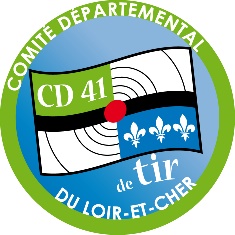 									Au Responsable Compétition									Département Loir-et-Cherfftir.cd41@gmail.comObjet : DérogationLe Responsable Compétition,Je soussigné (Nom, prénom)N° licence :Né le N° de club : Demande exceptionnellement une dérogation pour être autorisé à tirerL’échelon qualificatif : 	départementalDans le département suivant : Dans l’épreuve : Date et lieu de l'épreuve : 	Hors du Loir-et-Cher pour le motif suivant : Epreuve non programmée en Loir-et-Cher Problème médicalRaisons professionnelles Raisons scolairesJoindre un justificatif dans tous les casLe tireur devra demander au Responsable Compétition du Département d’accueil les modalités d’inscription en joignant cette dérogation (une fois accordée par le RCD 41).Dès la fin de la compétition, merci de nous faire la preuve et le résultat de la participation à : fftir.cd41@gmail.com